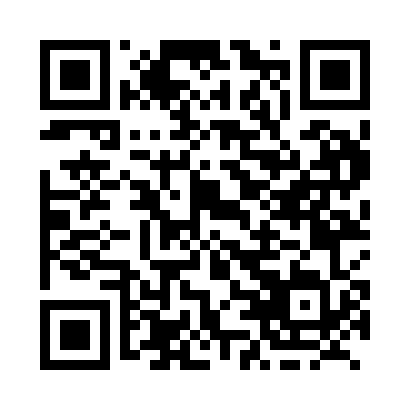 Prayer times for Chicoutimi, Quebec, CanadaWed 1 May 2024 - Fri 31 May 2024High Latitude Method: Angle Based RulePrayer Calculation Method: Islamic Society of North AmericaAsar Calculation Method: HanafiPrayer times provided by https://www.salahtimes.comDateDayFajrSunriseDhuhrAsrMaghribIsha1Wed3:405:2412:415:457:599:442Thu3:375:2212:415:468:019:463Fri3:355:2112:415:478:029:484Sat3:335:1912:415:488:049:515Sun3:305:1812:415:498:059:536Mon3:285:1612:415:508:069:557Tue3:265:1412:415:508:089:578Wed3:235:1312:415:518:099:599Thu3:215:1212:415:528:1110:0210Fri3:195:1012:415:538:1210:0411Sat3:175:0912:415:548:1310:0612Sun3:145:0712:415:558:1510:0813Mon3:125:0612:415:558:1610:1014Tue3:105:0512:415:568:1710:1315Wed3:085:0312:415:578:1910:1516Thu3:065:0212:415:588:2010:1717Fri3:035:0112:415:588:2110:1918Sat3:015:0012:415:598:2210:2119Sun2:594:5812:416:008:2410:2320Mon2:574:5712:416:018:2510:2621Tue2:554:5612:416:018:2610:2822Wed2:534:5512:416:028:2710:3023Thu2:514:5412:416:038:2910:3224Fri2:494:5312:416:048:3010:3425Sat2:484:5212:416:048:3110:3626Sun2:474:5112:416:058:3210:3727Mon2:464:5112:426:068:3310:3728Tue2:464:5012:426:068:3410:3829Wed2:454:4912:426:078:3510:3930Thu2:454:4812:426:078:3610:3931Fri2:454:4712:426:088:3710:40